Publicado en Ayllón el 12/09/2018 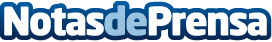 Unas cigüeñas muy ilustradas llegan a la Sierra de AyllónLa Sierra de Ayllón y el Nordeste de Segovia una de las zonas amenazadas por la despoblación, contará este año con cinco nuevos pobladores de papel, lápiz y acuarelaDatos de contacto:Ayuntamiento de AyllónNota de prensa publicada en: https://www.notasdeprensa.es/unas-ciguenas-muy-ilustradas-llegan-a-la Categorias: Artes Escénicas Castilla y León Entretenimiento http://www.notasdeprensa.es